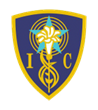 INSTITUTO INMACULADA CONCEPCIÓNVALDIVIANB1Profesora: Paula Fuenzalida M.Ejercicios de Lenguaje“Que el amor sea el móvil de tu actuar”Fluidez verbal, practicando los textos, promoviendo la seguridad en sí mismo. CAPACIDAD: Expresión oral y escrita, razonamiento lógico, Orientación espacial, expresión artística.DESTREZAS: Fluidez verbal, identificar, recrear, secuenciar.CONTENIDOS: Fonema y grafema letra “V”.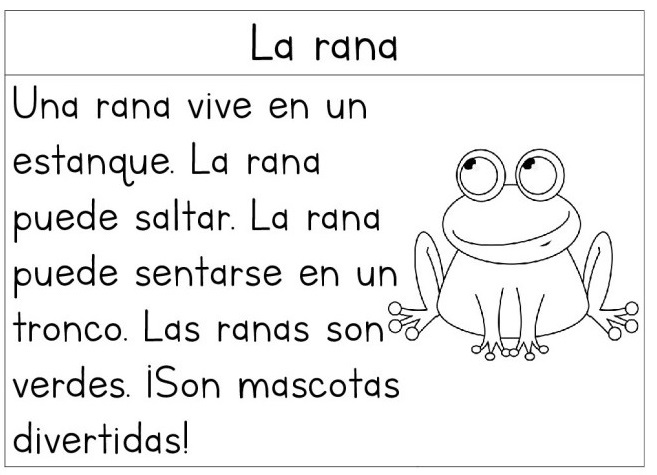 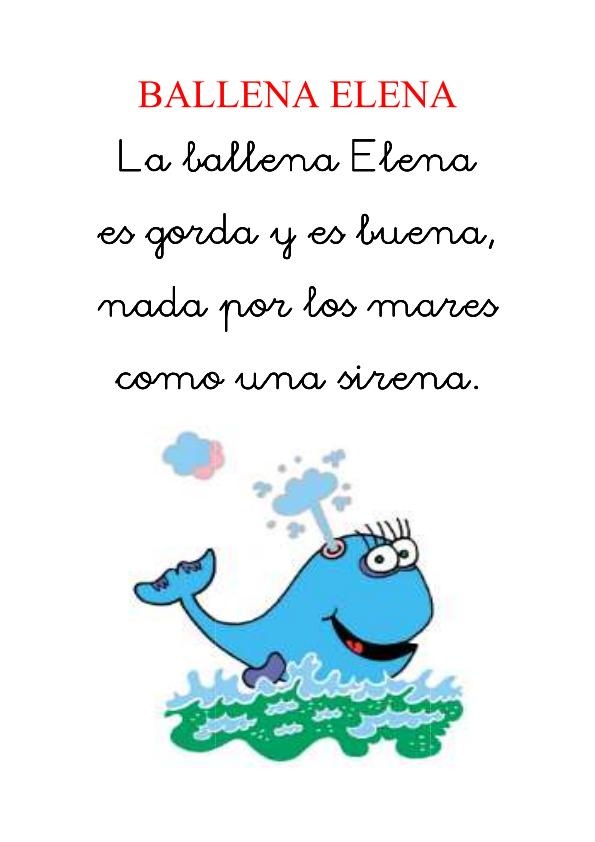 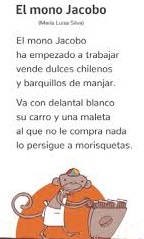 